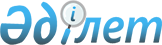 Жетісай ауданы әкімдігінің 2022 жылғы 06 маусымдағы № 423 қаулысына өзгерістер енгізу туралыТүркістан облысы Жетісай ауданы әкiмдiгiнiң 2022 жылғы 25 шілдедегі № 520 қаулысы
      Қазақстан Республикасының 2016 жылғы 6 сәуірдегі "Құқықтық актілер туралы" Заңының 65 бабының 3 тармағына, Қазақстан Республикасы Үкіметінің 2021 жылғы 1 қыркүйектегі № 590 "Мемлекеттік органдар мен олардың құрылымдық бөлімшелерінің қызметін ұйымдастырудың кейбір мәселелері туралы" қаулысына сәйкес, Жетісай ауданы әкімдігі ҚАУЛЫ ЕТЕДІ:
      1. Жетісай ауданы әкімдігінің 2022 жылғы 06 маусымдағы "Жетісай ауданы әкімдігінің халықты жұмыспен қамту орталығы" коммуналдық мемлекеттік мекемесінің ережесін бекіту туралы" № 423 қаулысымен бекітілген қосымша Ережесіне мынадай өзгерістер енгізілсін:
      Ескерту. 1-тармақ жаңа редакцияда - Түркістан облысы Жетісай ауданы әкiмдiгiнiң 15.08.2022 № 558 қаулысымен (қол қойылған күнінен бастап қолданысқа енгізіледі).


      Көрсетілген қаулымен бекітілген Халықты жұмыспен қамту орталығы коммуналдық мемлекеттік мекемесі туралы ережеде:
      17 тармағы мынадай редакцияда жазылсын:
      17. Орталықтың басшысын (директорын) – аудан әкімінің келісімімен Жетісай ауданының жұмыспен қамту және әлеуметтік бағдарламалар бөлімі басшысы қызметке тағайындайды және босатады;
      18 тармағы мынадай редакцияда жазылсын:
      18. Орталық басшысының Жетісай ауданының жұмыспен қамту және әлеуметтік бағдарламалар бөлімінің басшысы қызметке тағайындайтын және қызметтен босататын орынбасары болады.
      2. Осы қаулы қол қойылған күннен бастап қолданысқа енгізіледі.
					© 2012. Қазақстан Республикасы Әділет министрлігінің «Қазақстан Республикасының Заңнама және құқықтық ақпарат институты» ШЖҚ РМК
				
      Аудан әкімі

М.Қадырбек
